Rekha Pai Kamath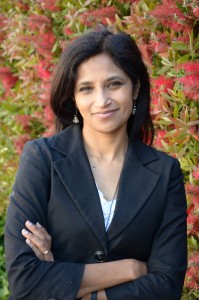 Member Board of Directors at Fast Forward, New Business Incubation at Juniper NetworksShe enjoys working at the intersection of Technology and Business. She is passionate about developing disruptive technologies in the context of long-term market needs.  She does this by taking innovation ideas from concept phase to profitable businesses: developing proof of concept , conducting customer validation, defining sound business plans and business models, and scaling revenues;She is also passionate about Social Impact and Tech non-profits. Currently focusing on social entrepreneurship, angel investing, incubating startups and mentorship in general.   Specialties: Strategy, Social Media, Innovation, Partnership and Business Development, Product Management, Product Marketing, Nonprofits.  She has been a Techwomen Professional Mentor (www.techwomen.org) for 3+ years now and my mentorship focus to our Emerging Leaders has been Entreprenuership and Business case formulation for startups in Emerging markets.Bio as shown on Juniper Networks Website:Rekha Pai Kamath is a key member in the New Business Incubation group at Juniper Network where she is responsible for bringing disruptive technologies to market and creating new lines of businesses. She has 15+ years in various product management, marketing, and product development positions at companies such as Juniper Networks, Symantec Corp, Applied Materials, Sun Microsystems, and Procket Networks (acquired by Cisco). Rekha is also the Managing Partner of Cresta Ventures, an early stage technology focused venture firm. She has been involved in 12+ investments in the past two years. Rekha has been a professional mentor and on the selection committee for past three years for Techwomen, a Department of State Initiative that seeks to connect global women leaders in technology with experts and innovators in Silicon Valley, and has mentored and advised several start-ups at Stanford Angels and Entreprenuers (SA&E) as well as at StartX Accelerator Program. She is also engaged with several non-profit organizations, she has led Business Planning workshops for GirlsInnovate, has been a mentor and judge for hackathons and for Technovation Challenge. She holds a Master’s degree in Electrical Engineering from Iowa State University and an MBA from Santa Clara University’s Leavey School of Business.Her areas of interest:Incubation and Productization of disruptive technologies, angel investments, Impact investing, mentoring startups and entreprenuers, 3 year Mentor @TechWomen, a US Department of State Initiative, @Stanford Angels and Entreprenuers, Founding member @Ashoka Silicon Valley, Board member @FAST Forward